Утверждена ___________________________________________ (наименование документа об утверждении, включая __________________________________________ наименования органов государственной власти или ____________________________________________ органов местного самоуправления, принявших _____________________________________________ решение об утверждении схемы или подписавших соглашение о перераспределении земельных участков)             от ____________ № _______СХЕМАрасположения земельного участка на кадастровом плане территорииУсловный номер земельного участка  -Условный номер земельного участка  -Условный номер земельного участка  -Условный номер земельного участка  -Площадь земельного участка  1500 м²Площадь земельного участка  1500 м²Площадь земельного участка  1500 м²Площадь земельного участка  1500 м²Обозначение характерных точек границОбозначение характерных точек границКоординаты, мКоординаты, мОбозначение характерных точек границОбозначение характерных точек границXY1123113519691617282223519781617291333519671617302443519621617298553519521617309н1н13519201617279н2н23519411617255663519521617267113519691617282Система координат: МСК-51Система координат: МСК-51Система координат: МСК-51Система координат: МСК-51Квартал: 51:04:0050001Квартал: 51:04:0050001Квартал: 51:04:0050001Квартал: 51:04:0050001Способ формирования путем образования земельного участка из земель, находящихся в государственной или муниципальной собственности, расположенного: Мурманская обл., МО с.п. Варзуга Терского р-на, с. КузоменьСпособ формирования путем образования земельного участка из земель, находящихся в государственной или муниципальной собственности, расположенного: Мурманская обл., МО с.п. Варзуга Терского р-на, с. КузоменьСпособ формирования путем образования земельного участка из земель, находящихся в государственной или муниципальной собственности, расположенного: Мурманская обл., МО с.п. Варзуга Терского р-на, с. КузоменьСпособ формирования путем образования земельного участка из земель, находящихся в государственной или муниципальной собственности, расположенного: Мурманская обл., МО с.п. Варзуга Терского р-на, с. Кузомень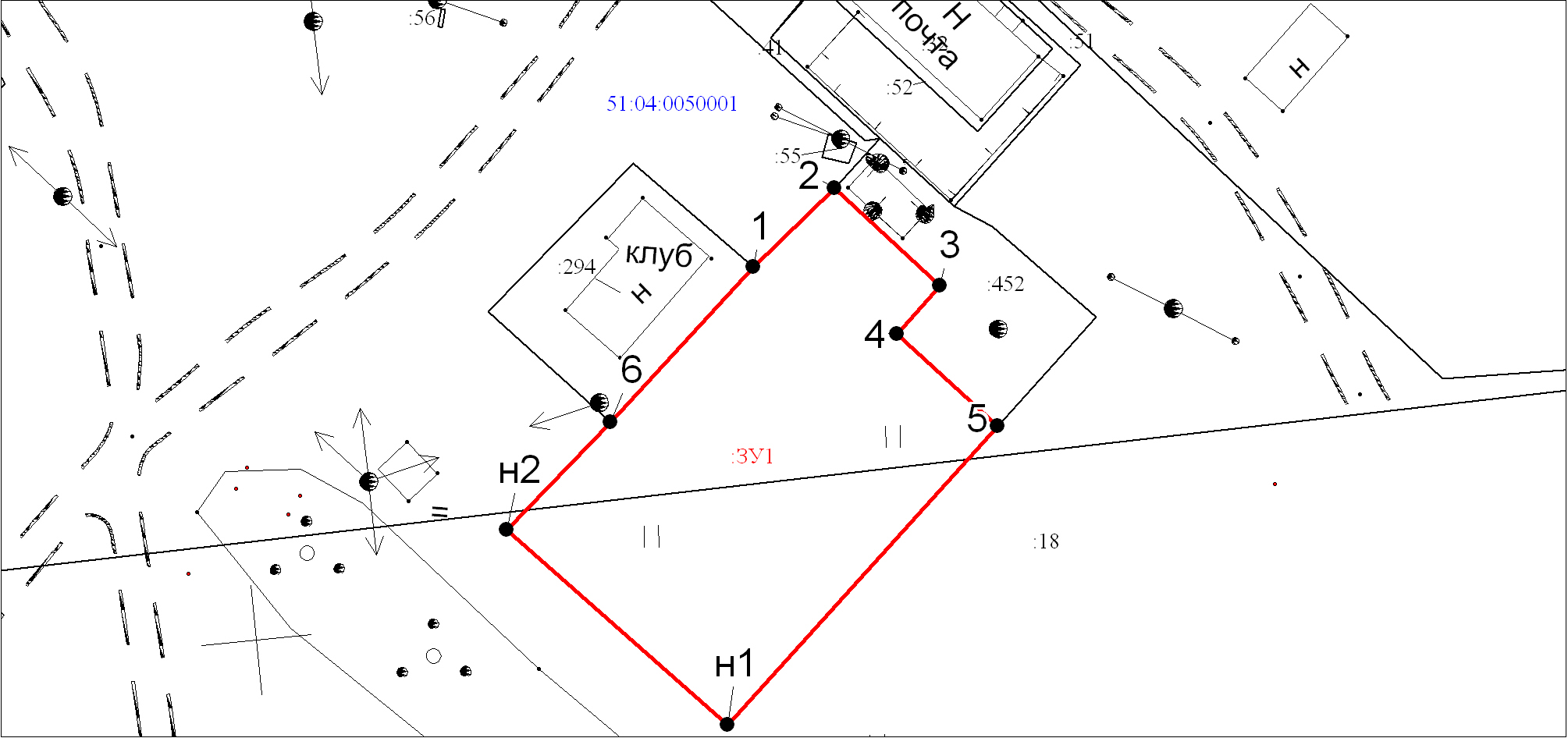 Масштаб 1:1000Масштаб 1:1000Масштаб 1:1000Масштаб 1:1000Условные обозначения:Условные обозначения:Условные обозначения:Условные обозначения: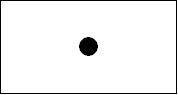 Характерная точка границыХарактерная точка границыХарактерная точка границы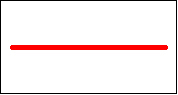 Границы земельных участков, установленные при проведении кадастровых работГраницы земельных участков, установленные при проведении кадастровых работГраницы земельных участков, установленные при проведении кадастровых работ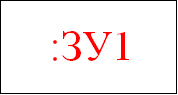 Надписи вновь образованного земельного участкаНадписи вновь образованного земельного участкаНадписи вновь образованного земельного участка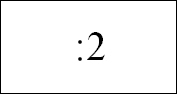 Надписи кадастрового номера земельного участкаНадписи кадастрового номера земельного участкаНадписи кадастрового номера земельного участка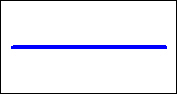 Граница кадастрового кварталаГраница кадастрового кварталаГраница кадастрового квартала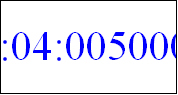 Обозначение кадастрового кварталаОбозначение кадастрового кварталаОбозначение кадастрового квартала